Проект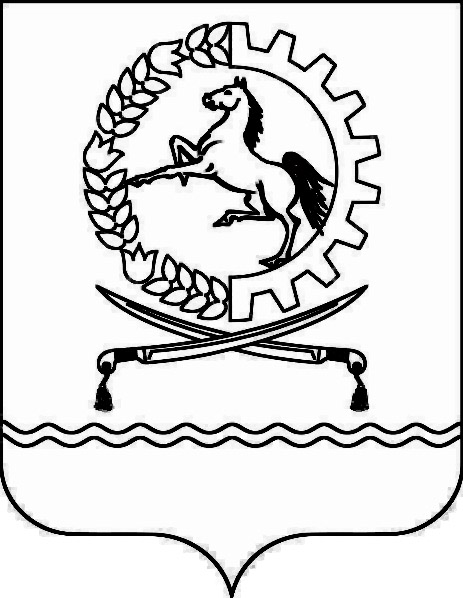 АДМИНИСТРАЦИЯОРЛОВСКОГО  РАЙОНА  РОСТОВСКОЙ  ОБЛАСТИПОСТАНОВЛЕНИЕ.2021					№			п. ОрловскийО внесении изменений в постановление Администрации Орловского района от 28.02.2017 № 106В соответствии с постановлением Администрации Орловского района от 31.12.2015 № 1112 «Об утверждении Правил разработки и утверждения бюджетного прогноза Орловского района на долгосрочный период» Администрация Орловского района постановляет:1. Внести в постановлениеАдминистрации Орловского районаот 28.02.2017 № 106 «Об утверждении бюджетного прогноза Орловского района на период 2017 – 2030 годов» изменения согласно приложению.2.  Настоящее постановление подлежит размещению на официальном сайте Администрации Орловского района в информационно-телекоммуникационной сети «Интернет»  вступает в силу со дня его официального обнародования.3. Контроль за выполнением настоящего постановления возложить на заведующего финансовым отделом Администрации Орловского района Лячину Е.А.Глава АдминистрацииОрловского района								Ю.В. ХаренкоПостановление вноситфинансовый отдел АдминистрацииОрловского районаПриложение к постановлению АдминистрацииОрловского районаот __________ № _____ИЗМЕНЕНИЯ,вносимые в постановлениеАдминистрации Орловского района от 28.02.2017 № 106«Об утверждении бюджетного прогноза Орловского районана период 2017 – 2030 годов»В приложении:  1. Абзацдесятыйраздела «Общие положения» изложить в редакции:«На период 2021 - 2023 годов параметры бюджетного прогноза сформированы с учетом первоначально утвержденного Решения Собрания депутатов Орловского района  от 25.12.2020 № 261 "О бюджете Орловского района на 2021 год и на плановый период 2022 и 2023 годов". На период 2024 - 2030 годов предусматриваются параметры бездефицитного бюджета с учетом формирования расходов под уровень доходных источников.».2. Раздел 2 «Прогноз основных характеристик бюджета Орловского района» изложить в редакции:«2. Прогноз основных характеристик бюджета Орловского района(тыс рублей)2.1. Показатели финансового обеспечения муниципальных программ Орловского района(тыс рублей)1 Плановые бюджетные ассигнования, предусмотренные за счет средств  бюджета Орловского района и безвозмездных поступлений в бюджет Орловского района.2 Объем бюджетных ассигнований соответствует Решению Собрания депутатов Орловского района от 28.12.2016 № 23 «О бюджете Орловского района на 2017 год и на плановый период 2018 и 2019 годов» по состоянию на 1 января 2017 г.3  Объем бюджетных ассигнований соответствует Решению Собрания депутатов Орловского района от 28.12.2017 № 104 «О бюджете Орловского района на 2018 год и на плановый период 2019 и 2020 годов»  по состоянию на 1 января 2018 г.4  Объем бюджетных ассигнований соответствует Решению Собрания депутатов Орловского района от 28.12.2018 № 169  «О бюджете Орловского района на 2019 год и на плановый период 2020 и 2021 годов»  по состоянию на 1 января 2019 г.5 Объем бюджетных ассигнований соответствует Решению Собрания депутатов Орловского района от 24.12.2019 № 216  «О бюджете Орловского района на 2020 год и на плановый период 2021 и 2022 годов»  по состоянию на 1 января 2020 г.6 Объем бюджетных ассигнований соответствует Решению Собрания депутатов Орловского района от 25.12.2020 № 261  «О бюджете Орловского района на 2021 год и на плановый период 2022 и 2023 годов»  по состоянию на 1 января 2021 г.7 Объем бюджетных ассигнований соответствует постановлениям Администрации Орловского района об утверждении муниципальных программ Орловского района  по состоянию на 1 января 2021  г. 8 До 1 января 2019 г. – «Энергоэффективность и развитие энергетики».9 До 1 января 2019 г. – «Обеспечение доступным и комфортным жильем населения Орловского района».10 До 1января 2020 г. – «Молодежь Орловского района».11 До 1 января 2018 г. – «Обеспечение общественного порядка и противодействие преступности».Примечание.Муниципальная программа Орловского района «Формирование современной городской среды на территории Орловского района» реализуется с 2018 по 2024 год.Муниципальная программа Орловского района «Комплексное развитие сельских территорий» реализуется с 2020 по 2030 год.Х – не подлежит заполнению2.2. Основные подходы к формированиюбюджетной политики Орловского района на период 2017 – 2030 годовБюджетный прогноз разработан на основе долгосрочного прогноза социально-экономического развития Орловского района на период до 2030 года, утвержденного распоряжением Администрации Орловского района от 23.11.2018 № 360 «О долгосрочном прогнозе социально-экономического развития Орловского района на период до 2030 года».При расчете прогнозных показателей налоговых и неналоговых доходов учитывались изменения в законодательстве о налогах и сборах Российской Федерации и Ростовской области и бюджетном законодательстве Российской Федерации, ожидаемые в прогнозном периоде.Расчет прогнозных показателей дефицита (профицита), источников его финансирования и муниципального долга Орловского района осуществлен исходя из ограничений по размеру дефицита и уровню муниципального долга, установленных Бюджетным кодексом Российской Федерации, а также с учетом нормативных правовых актов, регулирующих бюджетные правоотношения.В прогнозируемом периоде будет продолжена взвешенная долговая политика с учетом снижения уровня долговой нагрузки.Бюджетная политика Орловского района  на долгосрочный период будет направлена на обеспечение решения приоритетных задач социально-экономического развития Орловского района при одновременном обеспечении устойчивости и сбалансированности бюджетной системы.Решению поставленных задач будет способствовать актуализированный и пролонгированный до 2024 года План мероприятий по росту доходного потенциала Орловского района, утвержденного постановлением Администрации Орловского района №623 от 17.09.2018 и Программа оптимизации расходов бюджета Орловского района, утвержденная постановлением Администрации Орловского района №701 от 16.10.2018 «Об утверждении Программы оптимизации расходов бюджета Орловского района до 2024 года», Основные подходы в частисобственных (налоговых и неналоговых) доходовЗа период 2010 – 2017 годов динамика налоговых и неналоговых доходов наглядно демонстрирует ежегодное увеличение доходной части бюджета Орловского района с ростом на 12,2 процента к фактическим поступлениям 2010 года.Прогнозирование на долгосрочную перспективу осуществлялось в условиях позитивных тенденций, сложившихся в предыдущие годы, с учетом роста индекса промышленного производства, валовогопродукта, прибыли прибыльных предприятий, фонда среднемесячной номинальной начисленной заработной платы.Стабильной наполняемости бюджета собственными доходами способствует стимулирующий характер налоговой политики.Налоговые и неналоговые доходы бюджета Орловского района и консолидированного бюджета Орловского района на 2017 – 2023 годы учтены в соответствии с принятыми решениями о бюджете.Основные подходы в части областной финансовой помощиПроводимая на местном уровне политика в области межбюджетных отношений направлена на повышение финансовой самостоятельности и ответственности органов местного самоуправления Орловского района. Дотационность бюджета Орловского района напрямую зависит от роста поступлений налоговых и неналоговых доходов. На период 2024 – 2030 годов дотации из областного бюджета не предусмотрены.Объем безвозмездных поступлений спрогнозирован в 2017-2023 годах в соответствии с первоначально принятыми решениями о бюджете. На долгосрочный период 2024 -2030 годов объем безвозмездных поступлений соответствует объему целевых средств, запланированных на 2022 год в первоначально утвержденном бюджете 2020-2022 годов.Основные подходы в части расходовЭффективная бюджетная политика является непременным условием адаптации экономики к новым реалиям. Важной задачей в бюджетной сфере является определение баланса между необходимостью жить по средствам и созданием бюджетных стимулов для возобновления роста.На 2017 – 2023 годы расходы учтены в соответствии с принятыми решениями о бюджете Орловского района и в соответствии с решениями муниципальных образований сельских поселений, входящих в состав Орловского района. На период 2024 – 2030 годов расходная часть бюджета будет обеспечена поступательным наполнением доходной части бюджета.В расходах на 2022 и 2023 годы учтены условно утвержденные расходы в соответствии с Решением Собрания депутатов Орловского района от 25.12.2020 № 261 «О бюджете Орловского района на 2021 год и на плановый период 2022 и 2023 годов», с 2024 года условно утвержденные расходы учтены с увеличением доли от общих расходов ежегодно на 2,5 процента, что будет являться определенным резервом для планирования расходов в плановом периоде и обеспечением рисков в случае ухудшения поступлений доходных источников.Стратегией социально-экономического развития Орловского района на период до 2030 года определены приоритетные направления развития Орловского района.Главным и постоянным приоритетом бюджетной политики в сфере расходов являются инвестиции в человеческий капитал – это благоприятное самочувствие жителей Орловского района, повышение уровня жизни граждан, создание комфортных условий для их проживания, условий и возможностей для самореализации, а также предоставление качественных и конкурентных муниципальных услуг.Основным инструментом достижения национальных целей развития, установленных Указами Президента Российской Федерации от 07.05.2018 № 204 «О национальных целях и стратегических задачах развития Российской Федерации на период до 2024 года»,а также от 21.07.2020 № 474 «О национальных целях развития Российской Федерации на период до 2030 года»являются региональные проекты, направленные на реализацию федеральных проектов, входящих в состав национальных проектов, сформированные с горизонтом планирования до 2030 года.Реализация Указов Президента Российской Федерации от 07.05.2018 № 204и от 21.07.2020 № 474 будет осуществляться путем развития института муниципальных программ на проектных принципах управления. С учетом интеграции реализуемых в рамках данных указов региональных проектов муниципальные программы Орловского района должны стать простым и эффективным инструментом организации как проектной, так и текущей деятельности органов местного самоуправления, отражающим взаимосвязь затраченных ресурсов и полученных результатов.Основные подходы в частимежбюджетных отношений с местными бюджетамиВ среднесрочной и долгосрочной перспективе межбюджетные отношения с бюджетами муниципальных образований, входящих в состав Орловского района и их совершенствование будут являться одними из приоритетных направлений бюджетной политики Орловского района, направленные на повышение финансовой самостоятельности местных бюджетов, оказание содействия в их сбалансированности, качественное управление муниципальными финансами.Это касается как вопросов оказания финансовой помощи из бюджета Орловского района, так и методологического обеспечения деятельности органов местного самоуправления.Планируется совершенствование межбюджетных отношений в части переформатирования направлений финансовой поддержки местных бюджетов на ее выравнивающую составляющую.Дотациям на выравнивание бюджетной обеспеченности муниципальных образований будет отведена ведущая роль в системе межбюджетного регулирования. Для этого предполагается совершенствование методик расчета межбюджетных трансфертов и рассмотрение вопросов установления дополнительных условий их выделения: отсутствие просроченной кредиторской задолженности, сокращение недоимки, ограничения по муниципальному долгу и дефициту местных бюджетов и других, направленных на эффективное формирование и исполнение бюджетов.Особое внимание будет уделяться повышению эффективности предоставления и расходования межбюджетных трансфертов местным бюджетам, а также повышению ответственности органов местного самоуправления при расходовании бюджетных средств.Ежегодно предусматривается предоставление бюджетных кредитов местным бюджетам как эффективного и положительно зарекомендовавшего себя на практике механизма финансовой поддержки.Немаловажная роль будет отведена методологическому обеспечению деятельности муниципальных образований по бюджетно-финансовым вопросам, осуществлению постоянного контроля за планированием и исполнением местных бюджетов.Основные подходы к долговой политикеВажнейшей задачей является обеспечение уровня муниципального долга, позволяющего Орловскому району обслуживать долговые обязательства и исполнять расходные обязательства.Основной целью долговой политики Орловского района на период до 2030 года будет являться ограничение муниципального долга и минимизация расходов на его обслуживание.Муниципальная долговая политика будет направлена на обеспечение платежеспособности Орловского района, сохранение муниципального долга на экономически безопасном уровне, при этом должна быть обеспечена способность Орловского района осуществлять заимствования в объемах, необходимых для решения поставленных социально-экономических задач, на комфортных для нее условиях.».Управляющий деламиАдминистрации Орловского района   					З.Н.ДегтяреваНаименование показателяГод периода прогнозированияГод периода прогнозированияГод периода прогнозированияГод периода прогнозированияГод периода прогнозированияГод периода прогнозированияГод периода прогнозированияГод периода прогнозированияГод периода прогнозированияГод периода прогнозированияГод периода прогнозированияГод периода прогнозированияГод периода прогнозированияГод периода прогнозированияНаименование показателя20172018201920202021202220232024202520262027202820292030123456789101112131415Показатели консолидированного бюджета Орловского районаПоказатели консолидированного бюджета Орловского районаПоказатели консолидированного бюджета Орловского районаПоказатели консолидированного бюджета Орловского районаПоказатели консолидированного бюджета Орловского районаПоказатели консолидированного бюджета Орловского районаПоказатели консолидированного бюджета Орловского районаПоказатели консолидированного бюджета Орловского районаПоказатели консолидированного бюджета Орловского районаПоказатели консолидированного бюджета Орловского районаПоказатели консолидированного бюджета Орловского районаПоказатели консолидированного бюджета Орловского районаПоказатели консолидированного бюджета Орловского районаПоказатели консолидированного бюджета Орловского районаПоказатели консолидированного бюджета Орловского районаДоходы, в том числе:1022883,21077969,21140481,11263233,81410936,01397111,11395688,71154897,01169238,91184154,61199666,81215799,51232577,51250026,7налоговые и неналоговые доходы232583,8243404,7250704,1302629,8303558,2328851,8344757,9358548,2372890,1387805,8403318,0419450,7436228,7453677,9безвозмездные поступления790299,4834564,5889777,0960604,01107377,81068259,31050930,8796348,8796348,8796348,8796348,8796348,8796348,8796348,8Расходы1032365,41077969,21148194,11276825,01424580,41413870,61412501,31154897,01169238,91184154,61199666,81215799,51232577,51250026,7Дефицит/профицит-9482,2-7049,6-7713,0-13591,2-13644,4-16759,5-16812,60,00,00,00,00,00,00,0Источники финансирования дефицита бюджета9482,27049,67713,013591,213644,416759,516812,60,00,00,00,00,00,00,0Показатели бюджета Орловского районаПоказатели бюджета Орловского районаПоказатели бюджета Орловского районаПоказатели бюджета Орловского районаПоказатели бюджета Орловского районаПоказатели бюджета Орловского районаПоказатели бюджета Орловского районаПоказатели бюджета Орловского районаПоказатели бюджета Орловского районаПоказатели бюджета Орловского районаПоказатели бюджета Орловского районаПоказатели бюджета Орловского районаПоказатели бюджета Орловского районаПоказатели бюджета Орловского районаПоказатели бюджета Орловского районаДоходы, в том числе:929483,1966875,11020003,31133815,31340063,61322741,51318128,31076800,41088018,51099685,31111818,71124437,51137561,11151209,5налоговые и неналоговые доходы172663,1181786,8189450,0234863,0235042,3256861,5269665,0280451,6291669,7303336,5315469,9328088,7341212,3354860,7безвозмездные поступления756820,0785088,3830553,3898952,41105021,31065880,01048463,3796348,8796348,8796348,8796348,8796348,8796348,8796348,8Расходы934483,1971975,11026503,31146315,31352563,61338241,51333628,31076800,41088018,51099685,31111818,71124437,51137561,11151209,5Расходы (без учета условно утвержденных расходов)----–1328941,51315528,3989492,3967127,6942587,4915615,4885920,5853170,8816987,4Дефицит/профицит-5000,0-5100,0-6500,0-12500,0-12500,0-15500,0-15500,00,00,00,00,00,00,00,0Источники финансирования дефицита бюджета5000,05100,06500,012500,012500,015500,015500,00,00,00,00,00,00,00,0Муниципальный долг к налоговым и неналоговым доходам (процентов)00000000000000Расходы на финансовое обеспечение реализации муниципальных программ Орловского района1Расходы на финансовое обеспечение реализации муниципальных программ Орловского района1Расходы на финансовое обеспечение реализации муниципальных программ Орловского района1Расходы на финансовое обеспечение реализации муниципальных программ Орловского района1Расходы на финансовое обеспечение реализации муниципальных программ Орловского района1Расходы на финансовое обеспечение реализации муниципальных программ Орловского района1Расходы на финансовое обеспечение реализации муниципальных программ Орловского района1Расходы на финансовое обеспечение реализации муниципальных программ Орловского района1Расходы на финансовое обеспечение реализации муниципальных программ Орловского района1Расходы на финансовое обеспечение реализации муниципальных программ Орловского района1Расходы на финансовое обеспечение реализации муниципальных программ Орловского района1Расходы на финансовое обеспечение реализации муниципальных программ Орловского района1Расходы на финансовое обеспечение реализации муниципальных программ Орловского района1Расходы на финансовое обеспечение реализации муниципальных программ Орловского района1Расходы на финансовое обеспечение реализации муниципальных программ Орловского района1Наименование муниципальной программыОрловского районаГод периода прогнозированияГод периода прогнозированияГод периода прогнозированияГод периода прогнозированияГод периода прогнозированияГод периода прогнозированияГод периода прогнозированияГод периода прогнозированияГод периода прогнозированияГод периода прогнозированияГод периода прогнозированияГод периода прогнозированияГод периода прогнозированияГод периода прогнозированияНаименование муниципальной программыОрловского района2017220183201942020520216202262023620247202572026720277202872029720307123456789101112131415«Экономическое развитие и инновационная экономика»1 048,71 232,61 541,71 591,855,055,055,055,055,055,055,055,055,055,0«Энергоэффективность и развитие промышленности и энергетики»867,277,1219,3734,20,00,00,00,00,00,00,00,00,00,0«Развитие транспортной системы»15 073,514 552,518 247,014 855,452797,954783,256834,857207.357207.357207.357207.357207.357207.357207.3«Развитие сельского хозяйства и регулирование рынков сельскохозяйственной продукции, сырья и продовольствия»4 389,56 736,86 214,55 152,57265,07322,815791,22094,72094,72094,72094,76369,72094,72094,7«Информационное общество»520,8446,9736,2695,86130,46121,16128,65420,55420,55420,55420,55420,55420,55420,5«Территориальное планирование и обеспечение доступным и комфортным жильем населения Орловского района»93 274,33 365,56 369,07 595,218113,816741,116618,09771,39771,39771,39771,39771,39771,39771,3«Обеспечение качественными жилищно-коммунальными услугами населения Орловского района»5 230,35 849,34 802,46 136,67933,15373,117133,17197,97197,97197,97197,97197,97197,97197,9«Формирование современной городской среды на территории Орловского района» Х1 606,02 179,11 736,4015000,014985,7–ХХХХХХ«Охрана окружающей среды и рациональное природопользование»688,6596,1891,9860,1286,5276,1265,7286,9286,9286,9286,9286,9286,9286,9«Социальная поддержка граждан»30 966,734 066,635 601,638 862,2464463,6474695,8486717,5333307,9333307,9333307,9333307,9333307,9333307,9333307,9«Доступная среда»95,0135,1106,8171,0330,918,018,0«Развитие здравоохранения»23 995,327 275,131 364,436 789,435938,338776,525031,20,00,00,00,00,00,00,0«Развитие физической культуры и спорта»3 651,13 065,03 676,64 328,01002,91002,91002,91002,91002,91002,91002,91002,91002,91002,9«Развитие образования»33 136,837 859,442 824,448 874,8569074,3551302,6519166,7505128,7505128,7505128,7505128,7505128,7505128,7505128,7«Развитие культуры итуризма»1 753,13 628,64 075,34 774,155481,348370,347541,745307,745307,745307,745307,745307,745307,745307,7«Молодежнаяполитика и социальная активность»1075,7108,2146,6200,1613,5613,5613,5434,3434,3434,3434,3434,3434,3434,3«Поддержка казачьих обществ Орловского района»682,0705,4897,5907,66492,46492,46492,45390,35390,35390,35390,35390,35390,35390,3«Обеспечение общественного порядкаи профилактика правонарушений»1199,060,1109,8115,6173,0173,0173,0173,0173,0173,0173,0173,0173,0173,0«Защита населения и территории от чрезвычайных ситуаций, обеспечениепожарной безопасности и безопасностилюдей на водных объектах»760,31 234,41 053,91 278,87851,07829,17840,47785,67785,67785,67785,67785,67785,67785,6«Муниципальная политика»96,0144,8192,2192,936943,334575,034605,935606,935606,935606,935606,935606,935606,935606,9«Эффективное управление муниципальными финансами»6 444,48 509,210 438,211 372,058369,843451,442504,99987,89987,89987,89987,89987,89987,89987,8«Комплексное развитие сельских территорий» ХХХ950,9486,0403,7403,77473,77473,77473,77473,77473,77473,77473,7Итого133 432,2152 631,0173 582,2190 332,21329802,01313376,91299923,91033632,41033632,41033632,41033632,41037907,41033632,41033632,4